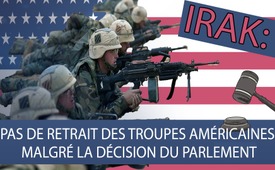 Irak : pas de retrait des troupes américaines malgré la décision du Parlement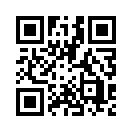 Après l'assassinat par Washington en janvier 2020 du général iranien Qassem Soleimani et d'Abou Mehdi al-Mouhandis, le vice-commandant des unités de mobilisation du peuple irakien, le Parlement irakien a approuvé un projet de loi demandant le retrait de toutes les troupes étrangères. Mais comment le gouvernement américain a-t-il réagi à cela ?Pas de retrait des troupes américaines malgré la décision du Parlement
En Irak, le sentiment anti-américain est élevé depuis que Washington a assassiné en janvier 2020 le général iranien Qassem Soleimani et le vice-commandant des unités de mobilisation du peuple irakien, Abou Mehdi al-Mouhandis. Après l'attaque, le Parlement irakien a approuvé à l'unanimité, le 5 janvier, un projet de loi demandant le retrait de toutes les troupes étrangères. Bagdad et Washington sont actuellement en pourparlers au sujet du retrait des troupes américaines.
Le gouvernement américain annonce qu'il va lentement et seulement partiellement retirer ses forces d'Irak, malgré la demande de l'Irak d'un retrait immédiat et complet.
Les groupes de résistance irakiens avaient juré d'utiliser la force des armes contre les forces américaines si Washington continuait à violer l'ordre parlementaire. En juillet 2020, selon les indications de l’armée irakienne, la base militaire irakienne de Taji, qui est occupée par les forces américaines, a été attaquée par au moins trois missiles Katioucha. A l’Académie de l’armée de l’air de Tikrit, dans la province irakienne de Salah al-Din, il y a également eu deux explosions lundi soir. Des dizaines d'attaques à la roquette et au mortier ont également frappé au cours des derniers mois les bases occupées par les forces de la coalition dirigée par les États-Unis ou ont atterri près de l'ambassade américaine à Bagdad. Le cas le plus récent, c’est un convoi avec un soutien logistique fournissant les troupes américaines dans le sud de l'Irak qui a été touché par deux bombes placées en bord de route. Déjà le 11 juillet, des hommes armés inconnus ont tiré sur trois camions contenant du matériel et des véhicules militaires pour les soldats américains dans la province méridionale d'Al-Diwaniyah.
Il n'y aura vraisemblablement pas de paix en Irak tant que les occupants qui ont envahi le pays sans mandat de l'ONU et donc illégalement, ne se retireront pas enfin et que le pays ne sera pas autorisé à s'administrer à nouveau conformément à la Charte des Nations unies.de Horst M. / hmSources:Les troupes américaines ne quittent pas l'Irak malgré la décision du Parlement :
US-Truppen verlassen Irak nicht trotz Parlamentsbeschluss:
https://parstoday.com/de/news/middle_east-i52957-irak_raketenangriff_auf_von_usa_besetzte_taji_basisCela pourrait aussi vous intéresser:---Kla.TV – Des nouvelles alternatives... libres – indépendantes – non censurées...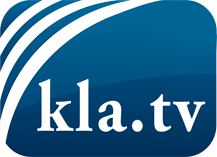 ce que les médias ne devraient pas dissimuler...peu entendu, du peuple pour le peuple...des informations régulières sur www.kla.tv/frÇa vaut la peine de rester avec nous! Vous pouvez vous abonner gratuitement à notre newsletter: www.kla.tv/abo-frAvis de sécurité:Les contre voix sont malheureusement de plus en plus censurées et réprimées. Tant que nous ne nous orientons pas en fonction des intérêts et des idéologies de la système presse, nous devons toujours nous attendre à ce que des prétextes soient recherchés pour bloquer ou supprimer Kla.TV.Alors mettez-vous dès aujourd’hui en réseau en dehors d’internet!
Cliquez ici: www.kla.tv/vernetzung&lang=frLicence:    Licence Creative Commons avec attribution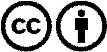 Il est permis de diffuser et d’utiliser notre matériel avec l’attribution! Toutefois, le matériel ne peut pas être utilisé hors contexte.
Cependant pour les institutions financées avec la redevance audio-visuelle, ceci n’est autorisé qu’avec notre accord. Des infractions peuvent entraîner des poursuites.